    Јавно Комунално Предузеће „Топлана“ Бор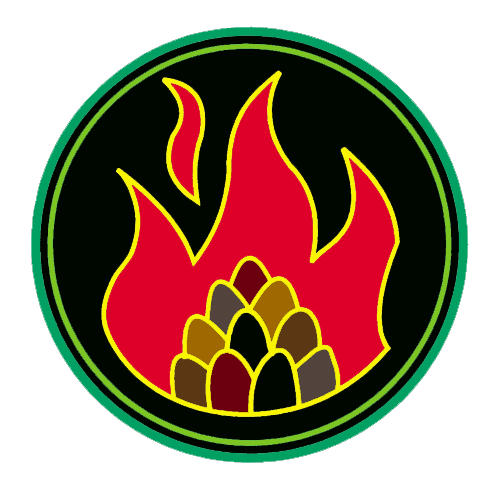 Ђ. А. Куна бр. 12, Бор; АПР – БД. 34029/2005; број рачуна 160-35971-27 Банка Интеса, експозитура у Бору;  матични бр. 17441531; ПИБ 100500644; факс 030/458-056; www.toplana.rsКомисија за јавне набавкеtoplanaborjn@open.telekom.rs030/421-387Број: 2756Бор, 19.05.2015. године - ОДГОВОРИ  Комисије за јавну набавку на постављенапитањa потенцијалног понуђача-- За јавну набавку брoj 04/2015 - Набавка резервних делова и материјала На основу члана 63. и члана 54. Закона о јавним набавкама („Сл. Гласник РС” бр.124/2012)  Комисија за јавну набавку у отвореном поступку-набавка резервних делова и материјала, образована  Решењем  бр: 2205  од  дана 29.04.2015. године припремила је,Додатне информације и појашњења у вези саприпремањем понудеПотенцијални понуђачи су дана 16. и 19.05.2015. године за потребе учествовања у поступку предметне јавне набавке тражили следеће додатне информације или појашњења конкурсне документације: Колика је процењена вредност јавне набавке за партију 10. Клингерит и плетенице?Партија 16. – Позиција 9.- Потребне су детаљне информације, технички опис, слика или наравно ознака неког сличног уређаја. Партија 16. – Позиција 10.-  Потребне су детаљне информације, технички опис, слика или наравно ознака неког сличног уређаја. Партија 16. – Позиција 20.-  Који показни уређај је у питању, његове карактеристике, описни део или типПартија 16. – Позиција 35.-  Која сонда је у питању, који тип, за коју течност, где се ставља?       Комисија за јавну набавку је дана 19.05.2015. године дала следеће одговоре: Процењена вредност јавне набавке за партију 10. Клингерит и плетенице је 536.412,00 динара.Партија 16. – Позиција 9.- Више полни утикач конектор са 12 контаката за помоћне струјне кругове (6-10) А - мушки Партија 16. – Позиција 10 Више полни утикач конектор са 12 контаката за помоћне струјне кругове (6-10) А - женски Партија 16. – Позиција 20.-  Шнајдер електрик – ТИП XBT – N 401, 24 V, 5 W    са претварачком јединицом AB28MEM24012 Партија 16. – Позиција 35.-  Сонде за исључење-укључење пумпе за језерску воду на мах. и мин. ниво, стављају се у базен.Комисија за јавну набавку